Campionato Regionale Veneto Sport da Combattimento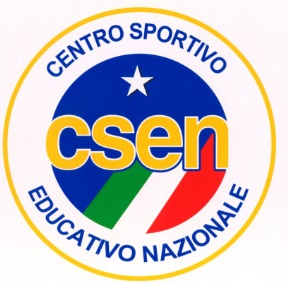 CSEN 2016(REFERTO PRESIDENTE GIURIA  KARATE POINT)17 Gennaio 2016KARATE POINT Categoria: Cadetti , Peso -35kg, MaschileCLASSIFICA FINALE                                          CLASSIFICA FINALE                                          CLASSIFICA FINALE                                          ClassificatoNome e cognomeSocietà1°Davide LazzarinASD Martial Arts Promotion2°Fernandez AntonioASD Free Sport and Movement 1986KARATE POINT Categoria: Cadetti, Peso -45kg, MaschileCLASSIFICA FINALE                                          CLASSIFICA FINALE                                          CLASSIFICA FINALE                                          ClassificatoNome e cognomeSocietà1°Tommaso DoriaASD Martial Arts Promotion2°Luca WuASD Free Sport And Movement 1986KARATE POINT Categoria: Cadetti , Peso -55kg, MaschileCLASSIFICA FINALE                                          CLASSIFICA FINALE                                          CLASSIFICA FINALE                                          ClassificatoNome e cognomeSocietà1°Alessandro OrlandinASD Martial Arts Promotion2°Alessandro ZaiaASD Free Sport And Movement 1986KARATE POINT Categoria: Juniores, Peso -60kg, MaschileCLASSIFICA FINALE                                          CLASSIFICA FINALE                                          CLASSIFICA FINALE                                          ClassificatoNome e cognomeSocietà1°Boscolo Alessandro ASD Martial arts Promotion2°Denis  BaccichetASD Free Sport And Movement 1986